TISZAVASVÁRI VÁROS ÖNKORMÁNYZATAKÉPVISELŐ TESTÜLETÉNEK56/2022. (II.24.) Kt. sz.határozataa Tiszavasvári Önkormányzati Tűzoltóság 2021. évi szakmai és pénzügyi beszámolójárólA beszámolót Tiszavasvári Város Önkormányzata Képviselő-testülete a tűz elleni védekezésről, a műszaki mentésről és a tűzoltóságról szóló 1996. évi XXXI. tv. 30.§ (5) bekezdésében foglaltakra tekintettel a Tiszavasvári Önkormányzati Tűzoltóság 2021. évben végzett szakmai és pénzügyi tevékenységéről megtárgyalta és a határozat melléklete szerinti tartalommal elfogadja.Felkéri a Polgármestert, hogy tájékoztassa a Tiszavasvári Önkormányzati Tűzoltóság parancsnokát a hozott döntésről.Határidő: azonnal			                  	      Felelős: Szőke Zoltán polgármesterSzőke Zoltán                                                             Dr. Kórik Zsuzsanna                polgármester                                                                         jegyző56/2022. (II.24.) Kt. sz. határozat melléklete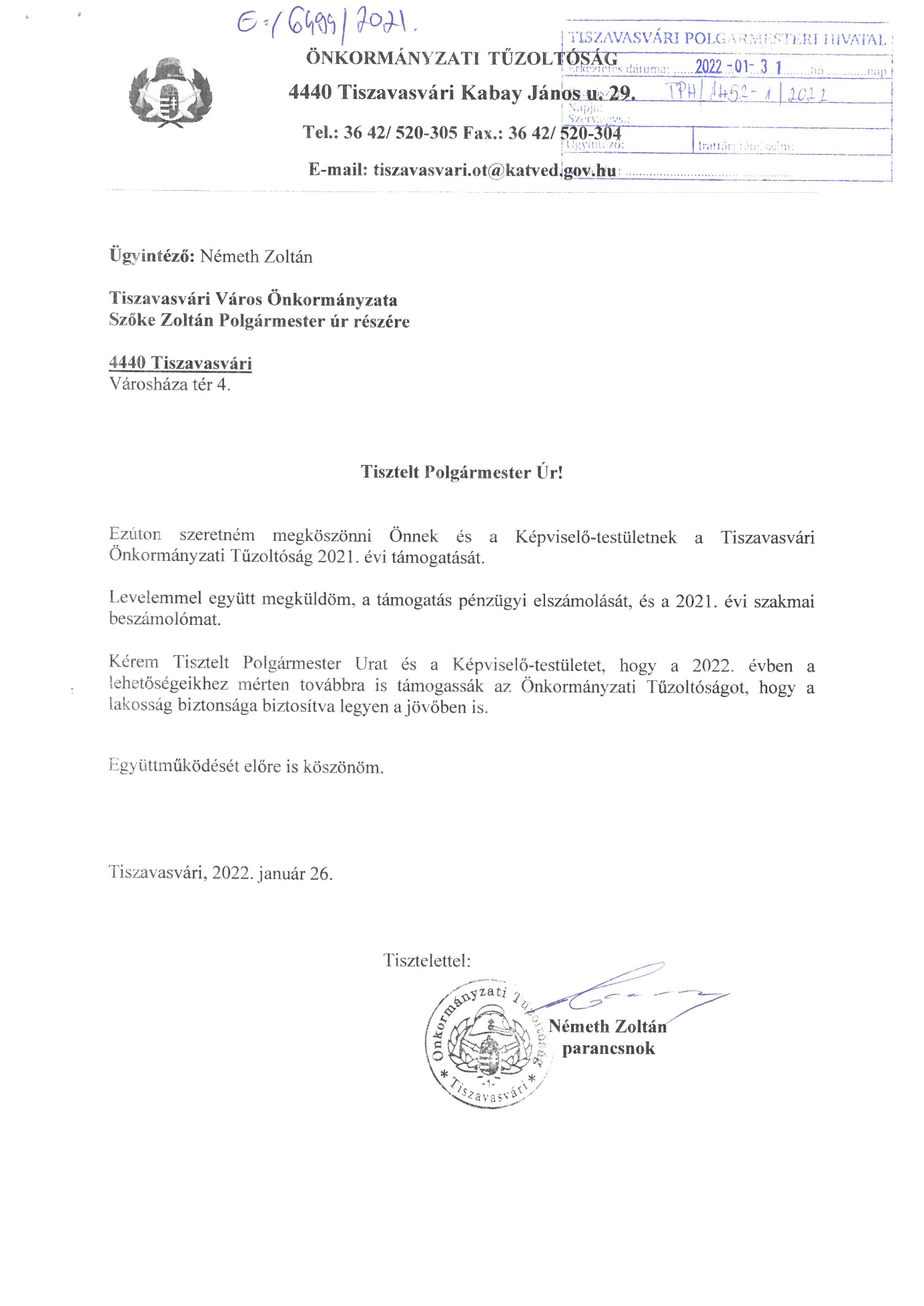 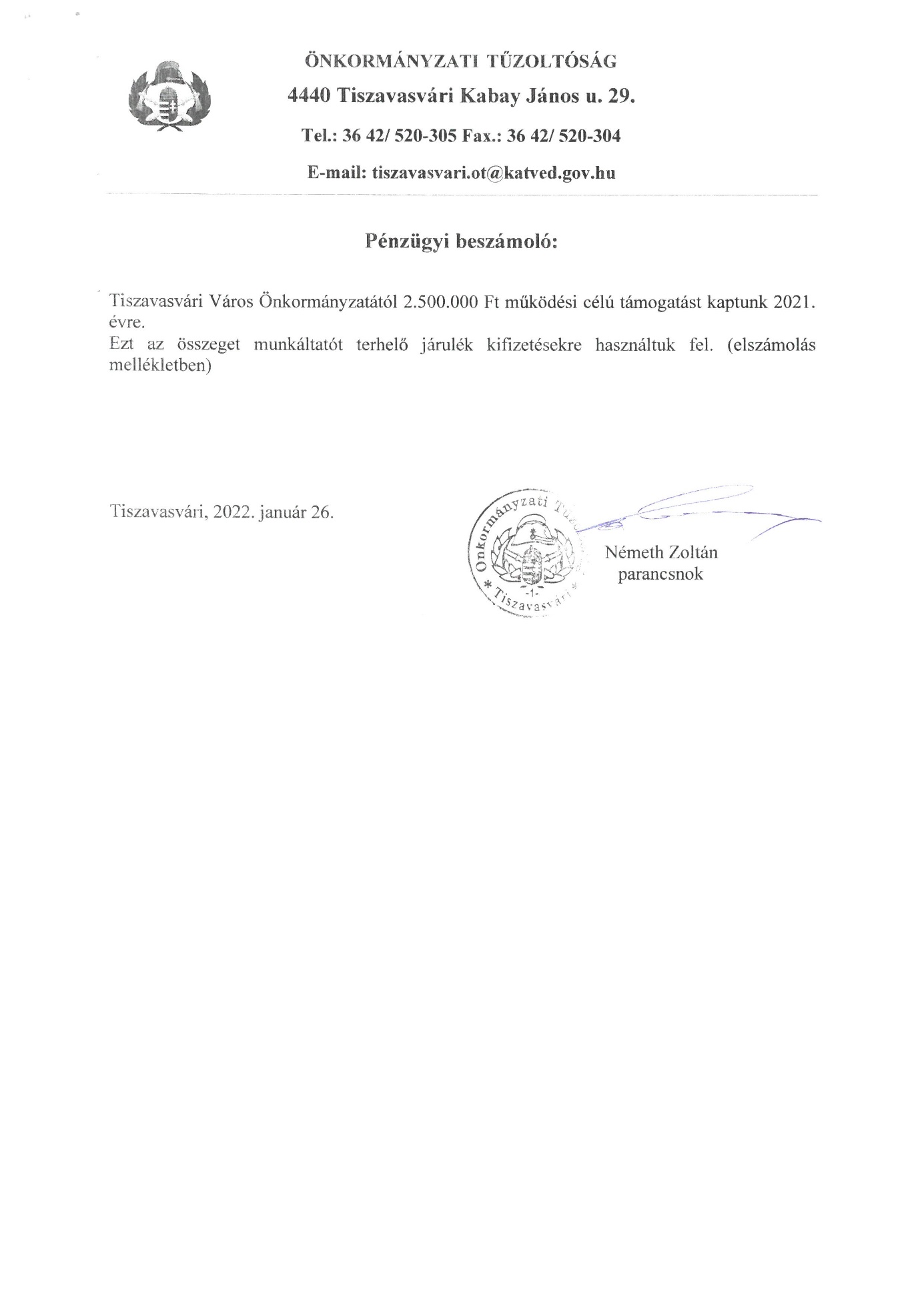 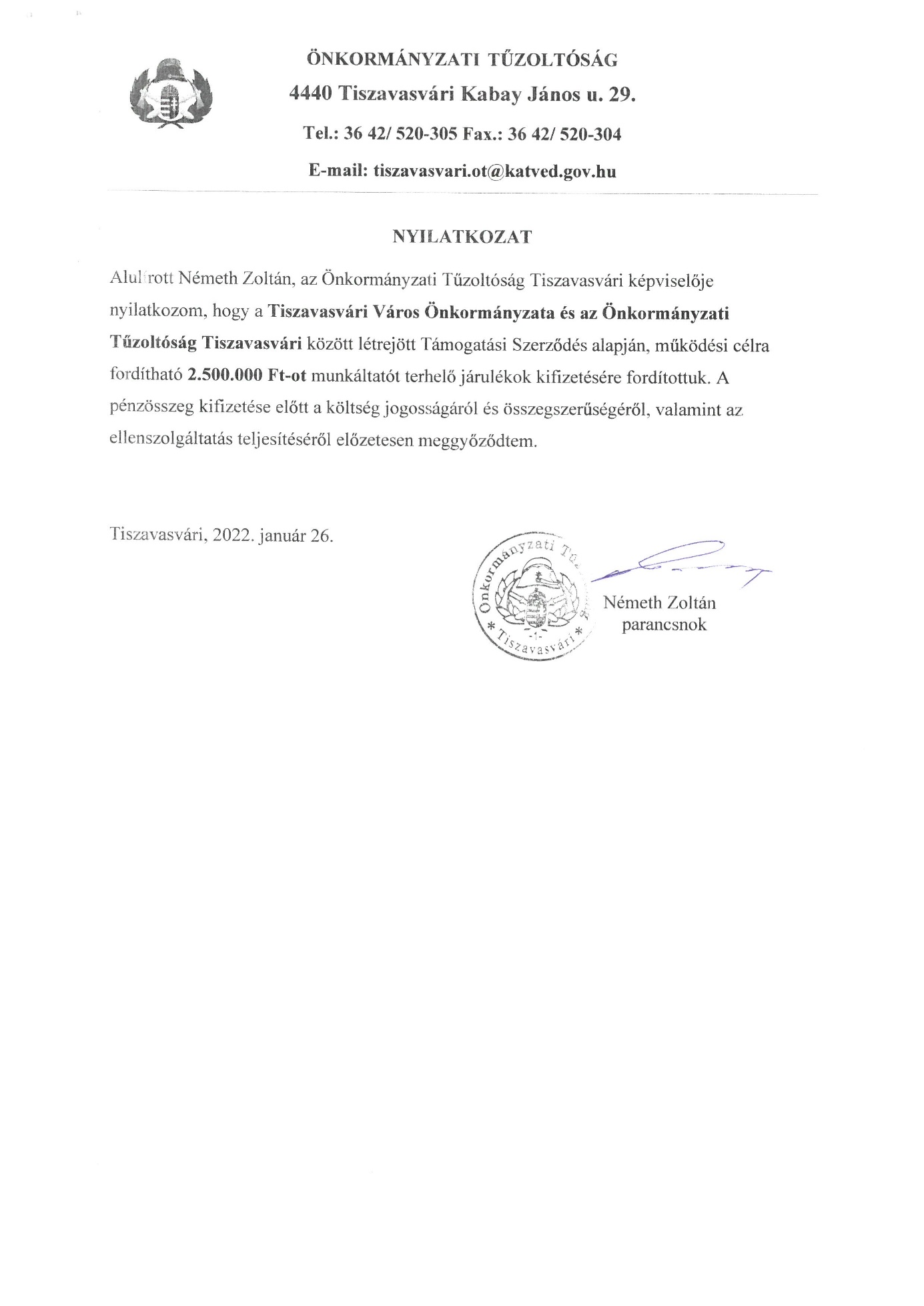 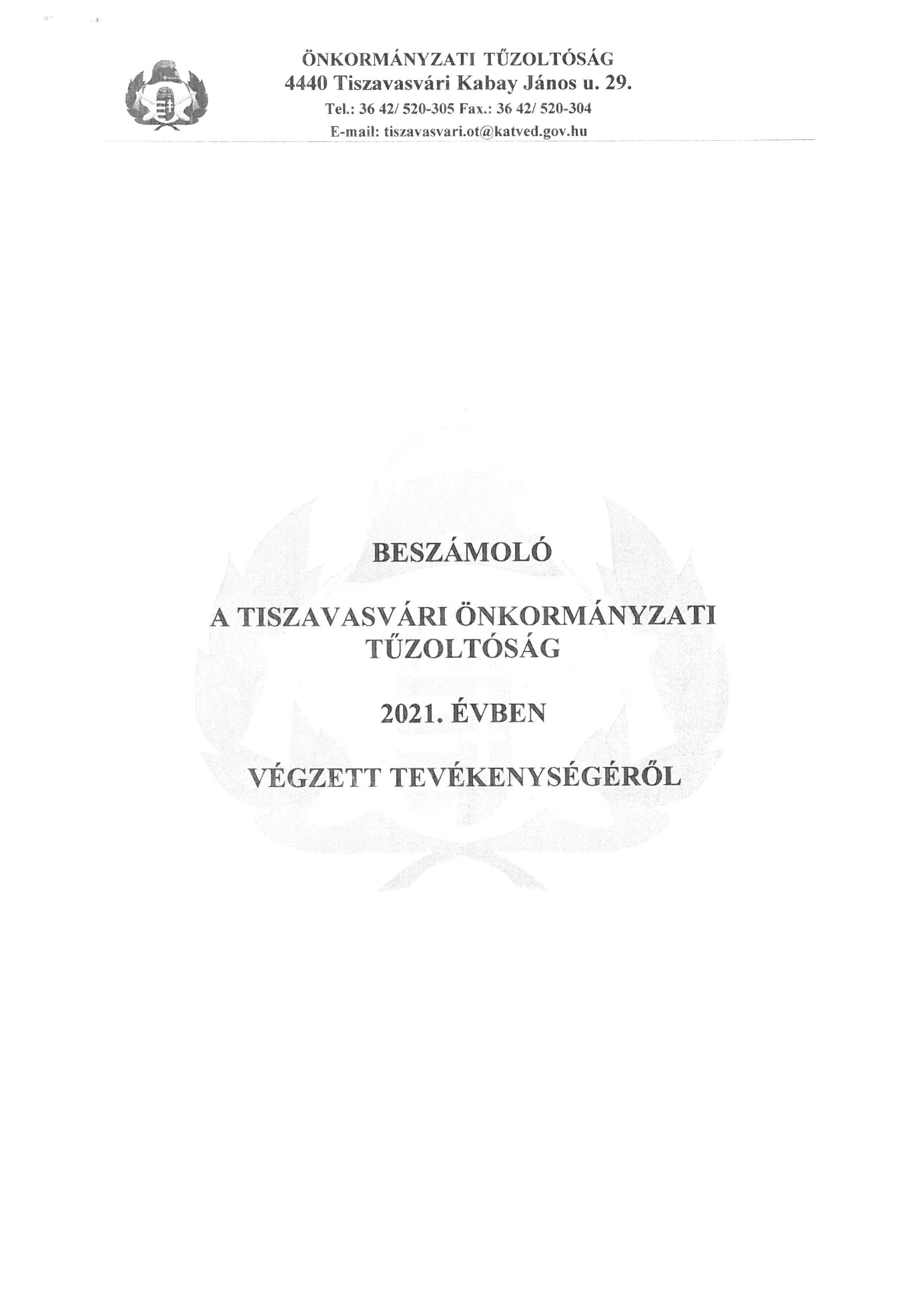 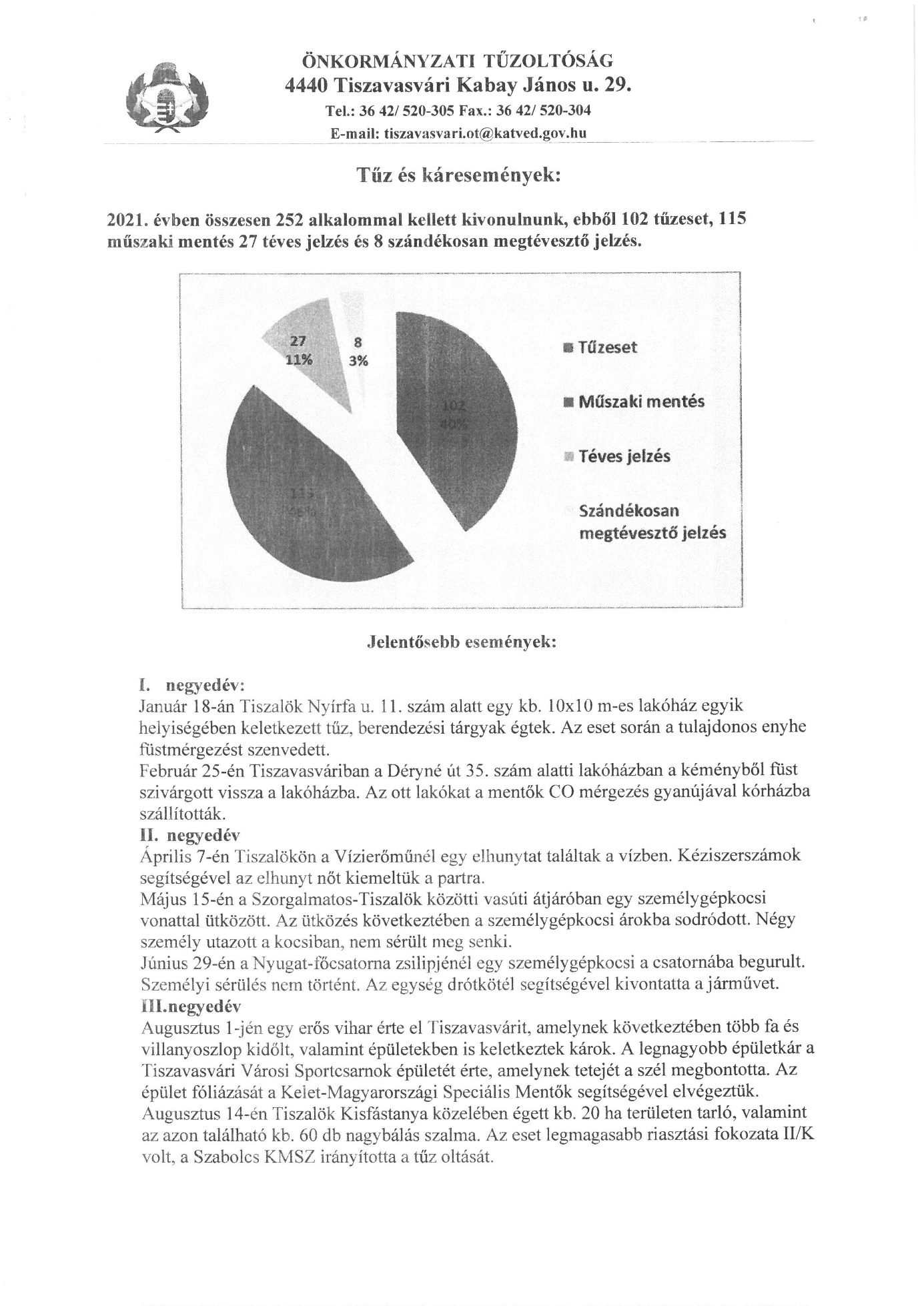 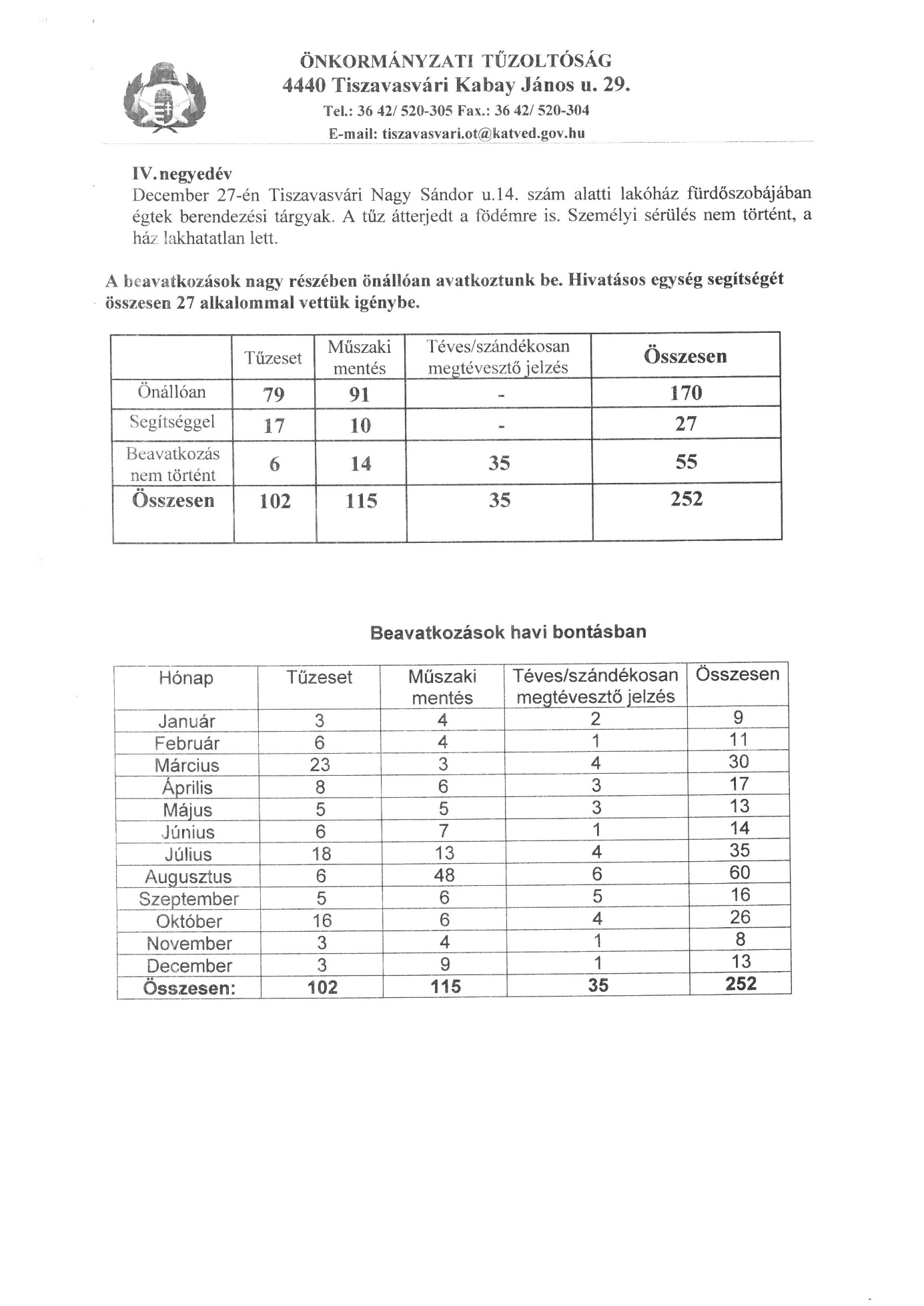 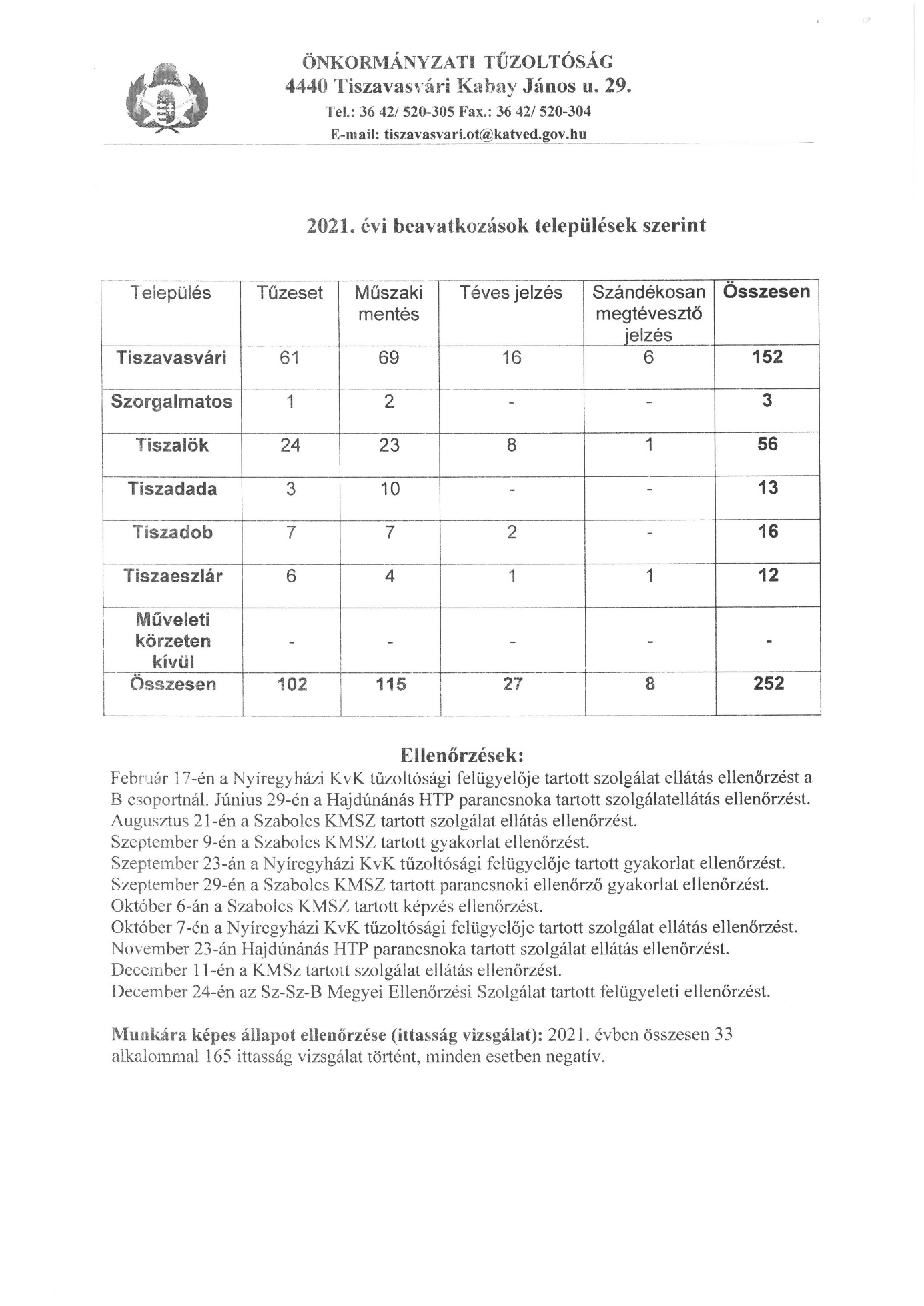 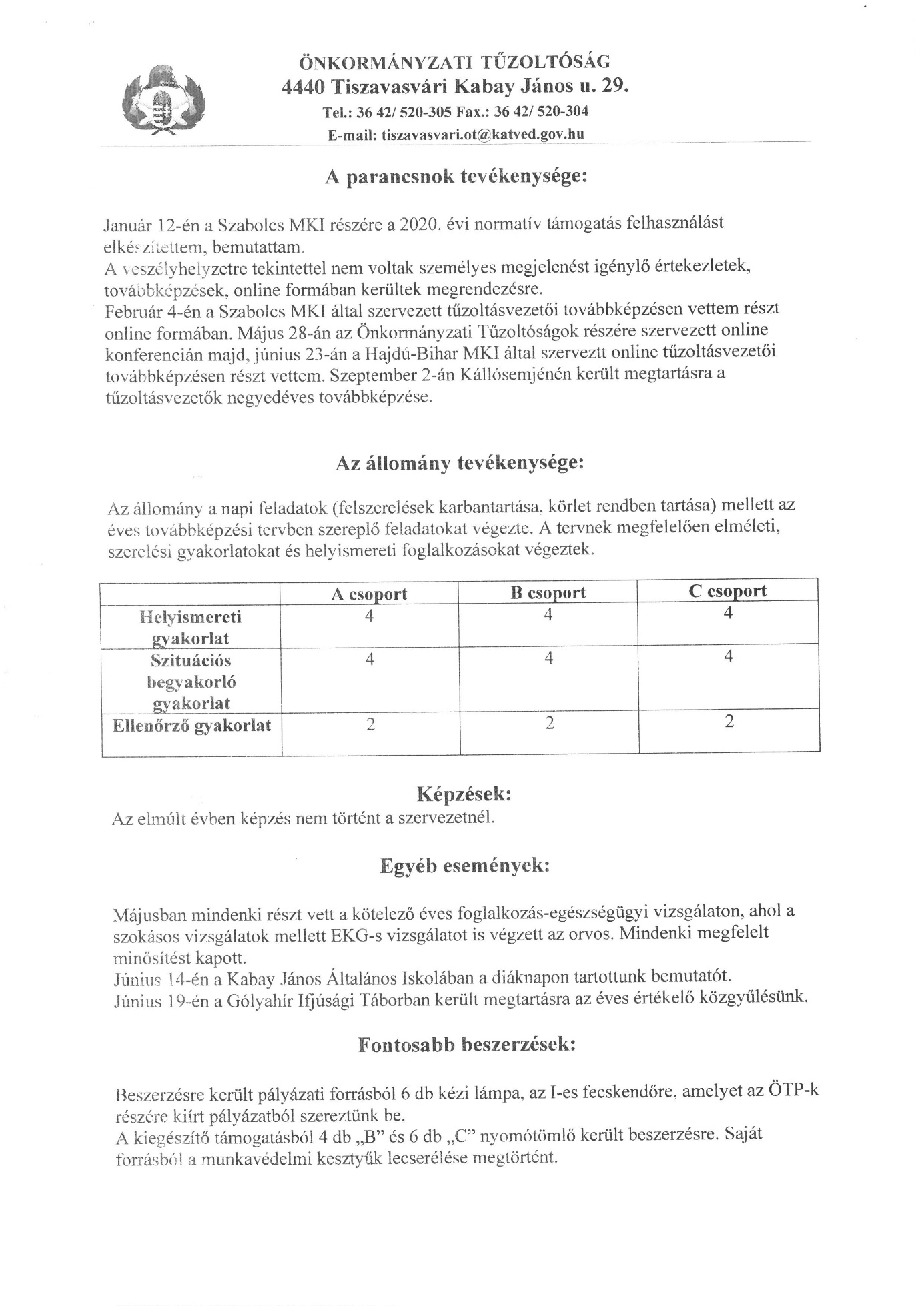 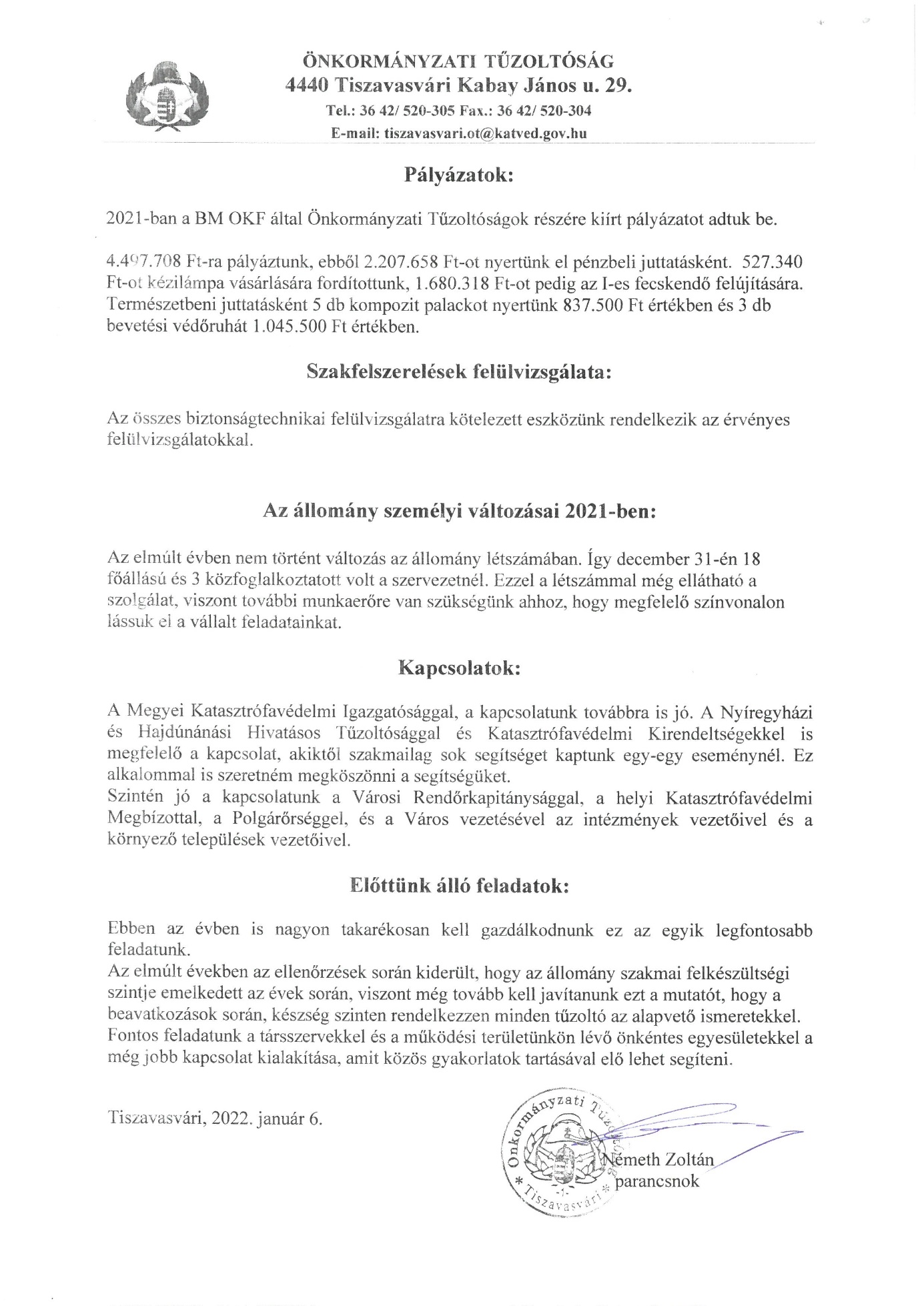 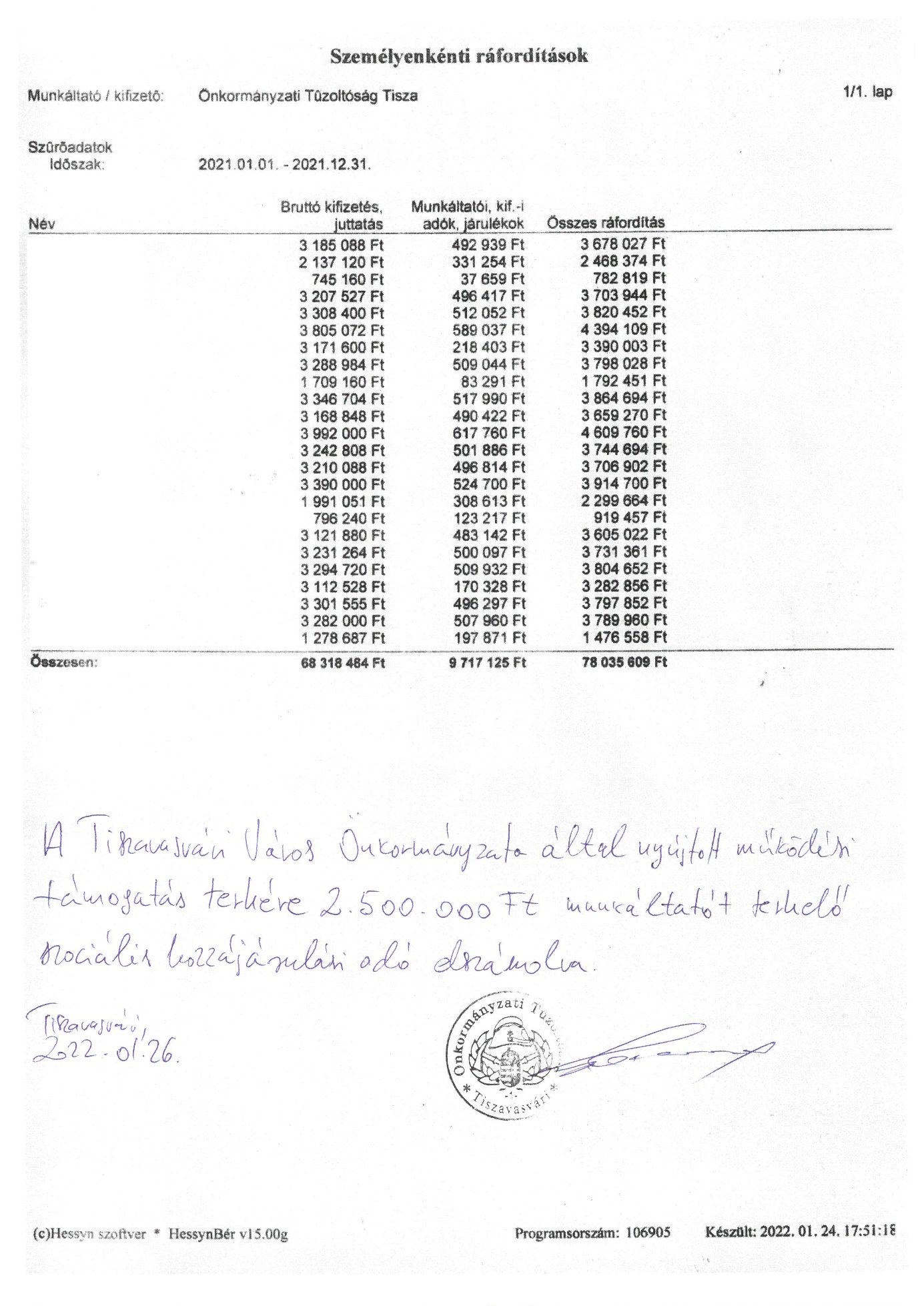 